Minutes from the 555th Meeting of the Connecticut   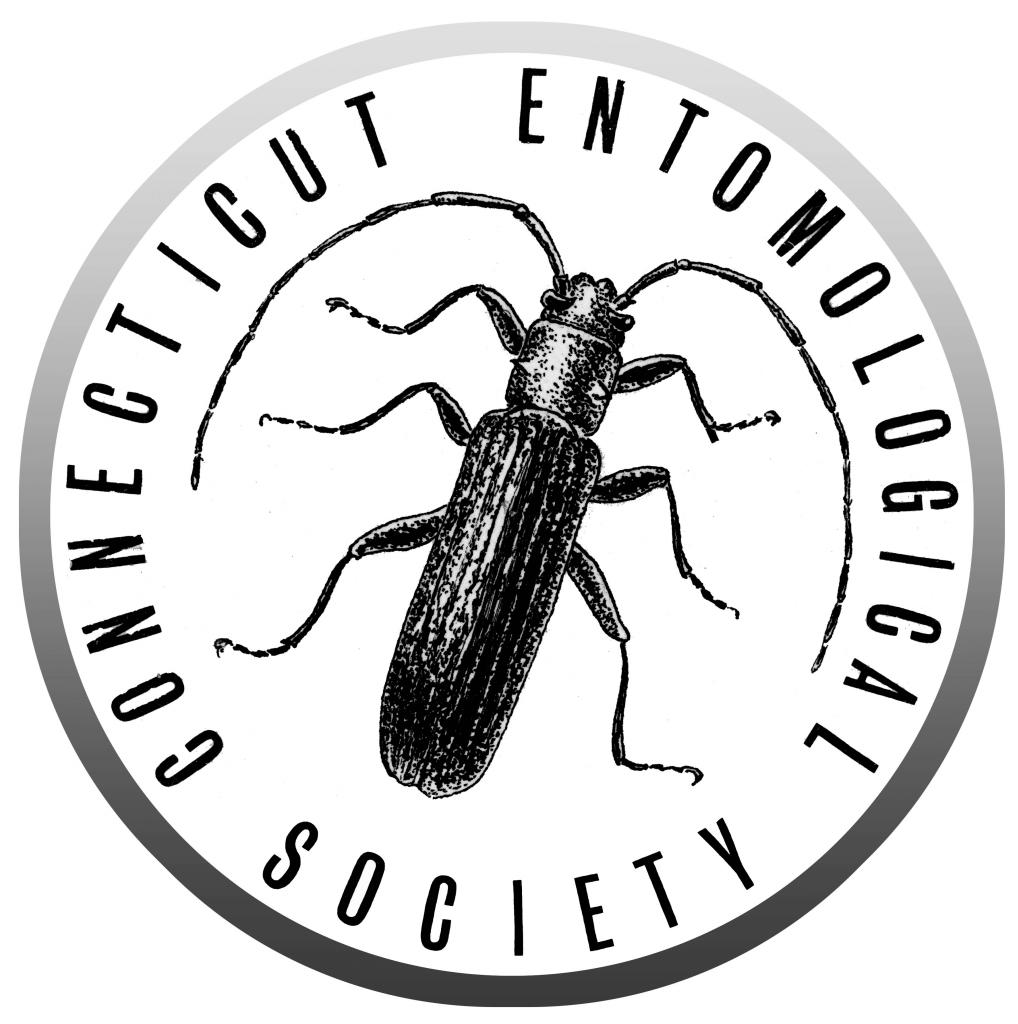                          Entomological Society                   January 17th 2020             University of Connecticut     Pizza dinner was provided in the UConn biophysics lobby at 6:30 PMBusiness meeting: President Raymond Simpson called the meeting to order at approximately 7:30 16 members and 3 guests were present.Reports: Minutes from the prior meeting were posted on the website and approved by the society. The treasurer’s report was read by President Raymond Simpson and approved. Old Business: NoneNew Business: New EntSoc caps have been ordered and should be available for purchase in FebruaryStudent competition next month still looking for interested students. 3 members volunteered for the student competition judgesA new secretary is needed for next year as Katie is moving out of stateAnnouncements:CT wild bee checklist projectYale Peabody art courseFeb 21 Student SymposiumMarch 20 ActivityApril 17 Robert GeGearMay collecting tripExhibits:Stan Malcom pamphlet with his airline trail photosRay Simpson brought new tiger beetle book from PearsonEvening Presentation:Note: corrections and additions to the minutes are welcomed. Please email ctentsoc@gmail.com. 